Publicado en Tánger el 01/07/2019 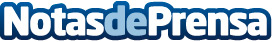 Inauguración de la mayor potencia portuaria del Mediterráneo: el puerto de Tánger Med Con una inversión pública en infraestructuras de 1.300M€, con más de 4.600m de diques y 2.800m de muelles, Puerto Tánger Med 2 corresponde a la tercera fase de desarrollo del complejo portuario Tánger Med, que se posiciona como centro de transbordo para los flujos de la logística mundial y supondrá una gran competencia para los puertos españoles próximos a la zonaDatos de contacto:ACH Comunicación y RRPP917454800Nota de prensa publicada en: https://www.notasdeprensa.es/inauguracion-de-la-mayor-potencia-portuaria Categorias: Internacional Finanzas Logística http://www.notasdeprensa.es